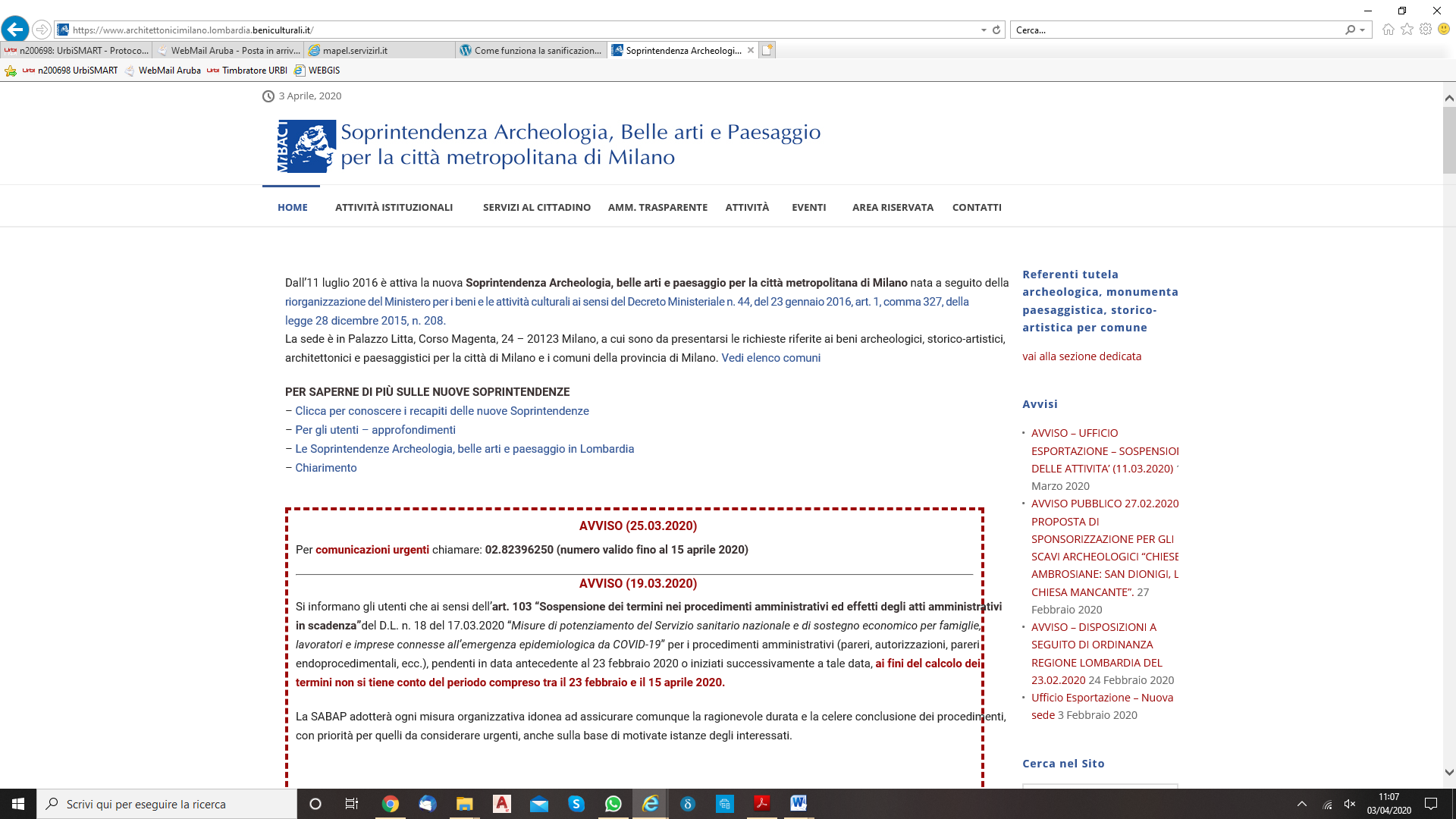 AVVISO (19.03.2020)SI INFORMANO GLI UTENTI CHE AI SENSI DELL’ART. 103 “SOSPENSIONE DEI TERMINI NEI PROCEDIMENTI AMMINISTRATIVI ED EFFETTI DEGLI ATTI AMMINISTRATIVI IN SCADENZA”DEL D.L. N. 18 DEL 17.03.2020 “MISURE DI POTENZIAMENTO DEL SERVIZIO SANITARIO NAZIONALE E DI SOSTEGNO ECONOMICO PER FAMIGLIE, LAVORATORI E IMPRESE CONNESSE ALL’EMERGENZA EPIDEMIOLOGICA DA COVID-19” PER I PROCEDIMENTI AMMINISTRATIVI (PARERI, AUTORIZZAZIONI, PARERI ENDOPROCEDIMENTALI, ECC.), PENDENTI IN DATA ANTECEDENTE AL 23 FEBBRAIO 2020 O INIZIATI SUCCESSIVAMENTE A TALE DATA, AI FINI DEL CALCOLO DEI TERMINI NON SI TIENE CONTO DEL PERIODO COMPRESO TRA IL 23 FEBBRAIO E IL 15 APRILE 2020. LA SABAP ADOTTERÀ OGNI MISURA ORGANIZZATIVA IDONEA AD ASSICURARE COMUNQUE LA RAGIONEVOLE DURATA E LA CELERE CONCLUSIONE DEI PROCEDIMENTI, CON PRIORITÀ PER QUELLI DA CONSIDERARE URGENTI, ANCHE SULLA BASE DI MOTIVATE ISTANZE DEGLI INTERESSATI.SI ALLEGA PROTOCOLLO RICEVUTO IN DATA 31.03.2020 N.2182